JULIAN GOMEZI am eligible to work in Canada (Open Work Permit). Highly experienced executive who can lead diverse teams of professionals to new levels of success in a variety of fast- paced environments. Strong business qualifications with more than 30 years of hands-on experience in conceptualisation of concepts, pre-opening, strategic and operations management, business development, project and change management, revenue and sales and marketing. Strong work ethic and approach all tasks with 'bottom to top approach' keeping all elements of teamwork and strategy.Business Development		Strategic Management	  People ManagementHotel Management		Operations Management	  Project ManagementF&B Management		Sales and Marketing	  Change ManagementConceptualisation & Branding		Financial Management	   Revenue ManagementPre-Opening & Positioning		Learning and Development	   Organisational Policies      Mar 2021 – Present	REGIONAL DIRECTOR OF OPERATIONS (ASIA-PACIFIC)	HEGLOBAL LLP – SINGAPORE      HEGLOBAL is an emerging next generation leader in international educational services by assisting students from      Vietnam, Thailand, India, Nepal, Myanmar and Cambodia, study in Universities and Colleges in the United      Kingdom, Australia, Singapore and the United States.             Establish agencies in Southeast Asian countries for recruitment of students        Recruit and train teams to manage the agencies        Conceptualize, plan, and execute print media and digital marketing campaigns        Responsible for the overall performance of the agencies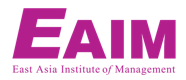        Oct 2020 to Mar 2021	ADJUNCT LECTURER	EAST ASIA INSTITUTE OF MANAGEMENT – SINGAPORE                     Premier private Education Institutions (PEIs) in Singapore, offering a comprehensive suite of undergraduate and postgraduate programmes across major disciplines. In addition to Diploma and Advanced Diploma programmes, EAIM collaborates with 4 universities from the UK – Queen Margaret University, Edinburgh Business School (Heriot-Watt University), De Montfort University and Aston University to offer Bachelor's and Master's Degree programmes.          Diploma Programmes	-	Principles of ManagementAccommodation ManagementDietary Hygiene & PracticumDigital MarketingSupervisory Skills         Advanced Diploma	-	Housekeeping Management          Programmes		-	Food & Beverage ManagementOrganisational BehaviourManagerial SkillsJul 2019 to Oct 2020	DIRECTOR OF OPERATIONS /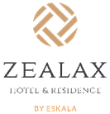 GENERAL MANAGER – PRE-OPENING ZEALAX HOTEL & RESIDENCETW Group – Yangon, Myanmar Zealax Hotel & Residence is a brand new 5 Stars, 225 rooms property in Yangon, Myanmar by TW Group of Companies in       Myanmar, known for a diverse range of businesses ranging from Manufacturing, Construction, Hotels, FMCG, Automobiles  and Entertainment.Lead the Pre-Opening Team for another 3 New Integrated Resorts in MyanmarOversee the planning and implementation of Phase 2 of Zealax Hotel & ResidenceResponsible for the Entire Pre-Opening of the HotelConceptualisation and Execution of Hotel ConceptDetermined the Hotel's Mission, Vision, Core Values, Strategic Direction & PositioningPre-Opening & Annual Budget Planning & ForecastAnnual Sales Revenue Planning & ForecastProcurement of Hotel Operating Equipment & Technological ProgramsCreation of Hotel Policies, Procedures, JDs, KPIsRecruitment of Key Heads of Departments & DeputiesImplemented Immersive / Projection Mapping; First Hotel in S.E.A. to offer as permanent feature.Sep 2017 to Oct 2018	GROUP GENERAL MANAGER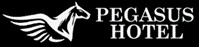 PEGASUS HOTEL AND GALLOP RESORTPegasus Hotel Holdings – SingaporePegasus Hotel and Gallop Resort are a chain of home-grown boutique hotels fast expanding in Singapore and Indonesia.Responsible for the operations, room and catering sales and marketing and talent developmentSet policies and procedures for the entire organisationDetermined the company's mission and strategic directionPlays a decisive role in acquisition of new properties in Singapore and IndonesiaAug 2016 to Aug 2017	GROUP DIRECTOR OF HOTEL OPERATIONS / FOOD AND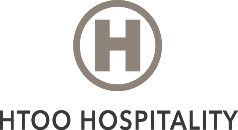 BEVERAGE / GENERAL MANAGER HTOO HOSPITALITYHtoo Group of Companies – Yangon, MyanmarHtoo Group, the largest local conglomerate in Myanmar, spanning over 72 businesses. Owns 16 hotels and resorts and currently developing an entire island resort in the Myeik Archipelago.Responsible for the operations of all 16 hotels, including food and beverage, sales and marketing and roomsDetermined the company's mission and strategic direction through policies which are met through the effective     management of human, financial and material resourcesPrepared Annual Budgets and Capex for all 16 hotelsAchievement:   Managed a total of 1200 rooms for 16 properties   Successfully hosted dignitaries like Daw Aung San Suu Syi (Bagan), Queen of Bhutan (Bagan), Chief Executive of Hong  Kong         (Yangon) and the Prince of Brunei (Naypyidaw and Inle Lake)   Planned and hosted Myanmar’s 1st Chef’s Competition comprising of 16 teams from various parts of Myanmar in                                                      Kandawgyi Palace Hotel         Led the teams in organising Joss Stone Concert, One Championship Event and Heineken Armin Van Buuren Concert       Aug 2015 to Aug 2016	CHIEF OPERATING OFFICER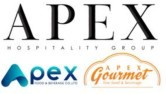 APEX HOSPITALITY GROUP CO.Htoo Group of Companies – Yangon, MyanmarApex Hospitality Group, a Holding Company which comprised of Operations, Finance, Human Capital, Administration, Sales and Marketing. Oversaw the entire operations of all 3 Organizations in Myanmar Pre-opening of Tony Roma's Restaurants and Harry’s Bar and Restaurant Negotiated Franchises and Introduced International Food and Beverage Brands Negotiated Sole Distribution Rights for Premium Meat Products from Australia, Thailand and USA Imported Premium Wines from Chile, Australia and USA Formulated SOPs and KPIs for Retail, Wholesale, Restaurants and KitchensAchievement:Brought Harry’s Bar Franchise from Singapore to Yangon. Most successful Franchise Brand in Yangon to date – ROI of US$800,000 in 3 Months (Mar – June 2016)Aug 2013 to Aug 2015	GROUP OPERATIONS MANAGER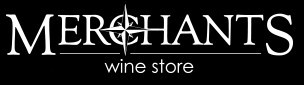 Merchants Wine Cellars and Stores – SingaporeMerchants, Chain of Wine Bistros, Restaurants, Retail Outlets and Distribution Network in Singapore, representing 48 Vineyards from Australia and New Zealand.Catering and Retail Sales, Operations, Human Capital and PayrollProcurement and TrainingPre-Opening, Planning and ExecutionAchievement:Played a leadership role in attaining first-in-market status by capturing 3.5% market share from the largest competitor and establishing brand loyalty among a key demographic.Jan 2010 to Jul 2013	DIRECTOR OF OPERATIONS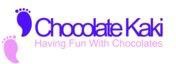 Chocolate Kaki LLP / Sdn. Bhd - Singapore / MalaysiaChocolate Kaki has been operating in Singapore since 2010 as a leading Chocolate Making School.       Planned and set up of Chocolate Kaki in Singapore and Kuala Lumpur       Formulated training programs for children, adults, homemakers and corporate clients       Provided business solutions for entrepreneurs       Formulated retail and catering sales and marketing strategies via media and social networks       Provided NGOs with skill-based platforms to assist their beneficiaries in re-skilling       Provided platforms for Corporate Entities to synergise a cohesive work environmentAchievement:       Reduced overhead by as much as 60% and enabled a more flexible and responsive business modelJan 1996 to Dec 2009	HOSPITALITY DIRECTORQ.E.P. Management, Asia Pacific – Singapore / ChinaQEP Management, Consulting and Task Force for the Hospitality Industry. Consultants exclusively focused on hotels, resorts, restaurants and related hospitality      Property Restructuring and Contract Negotiations      Owner Relations and Strategic Planning      Profit and Loss Management and Cost Reduction      Sales and Marketing and Policy DevelopmentAchievement:Transitioned the company from a net loss to a gain position of $42M and addressed overspending by leading company-wide change management policy shifts and transforming the culture from one of unchecked spending to one of fiscal restraint.Jan 1992 to Dec 1995	REGIONAL DIRECTOR OF FOOD AND BEVERAGE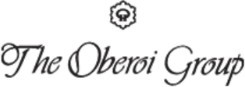 Oberoi Hotels Group – Asia PacificThe Oberoi Group, founded in 1934, operates 34 hotels in six countries. The Group is also engaged in flight catering, airport restaurants, travel and tour services, car rentals and corporate air charters.      Responsible for 16 Restaurants in Singapore and 10 Restaurants in Kuala Lumpur      Catering Sales and Marketing, Menu Design and Re-Engineering      Logistics of all outlets, catering and banquet      Directed the opening and management of ten new restaurants, bars, banquet and delis in Subang Airport      Set KPI’s, CAPEX and forecasted annual revenue budgetsAchievement:Increased the total revenue for Oberoi Singapore by delivering $3M in operational cost savings and improved commercial decision support by consolidating central procurement.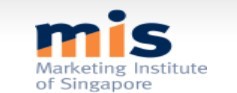 Jan 1991 to Dec 1991	FOOD AND BEVERAGE MANAGERMarketing Institute of Singapore – SingaporeFounded in 1973, the Marketing Institute of Singapore (MIS), a not-for-profit organisation, is the National Body for Sales and Marketing       Managed Food and Beverage operations and catering sales within operational budget guidelines.       Maintained club members satisfaction       Ensured Health and Safety Regulations are met       Led Food and Beverage Team by recruiting and training talented individuals       Established schedules, policies, and procedures       Managed club events, catering, banquet and maintained monthly inventory       Problem solving, event planning, management       Menu Design and Re-Engineering       Logistics of all dining outlets, catering and banquet facilities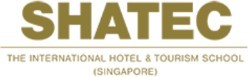 Jan 1990 to Dec 1990	FOOD AND BEVERAGE TRAINERSHATEC Institutes – SingaporeEstablished since 1983 by the Singapore Hotel Association, SHATEC is the premier school of hospitality in Asia for aspiring Chefs and Hotel ProfessionalsTrained SHATEC students in Food and Beverage Operations, which included Café, Restaurant, Banquet,   Catering, Stewarding and Bar operations. Selected by SHATEC to assist the Marketing Institute of Singapore with the initial planning, setup and operation      of their “Executive Club”.Master of Business Administration, Cardiff Metropolitan University, UK	2020Diploma in Leadership and People Management, Capelle Academy, Singapore	2018Certificate in Food and Beverage Operations, SHATEC Institutes, Singapore	1989Chaîne des Rôtisseurs Birmanie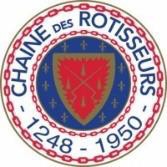 The Ordre Mondial des Gourmets Dégustateurs (OMGD)Association Mondiale de la Gastronomie Membership rank: Maître Hotelier, since 2017 Website: https://www.chainedesrotisseurs.com/